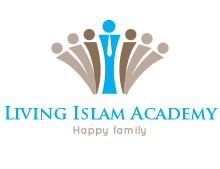 Job Application FormPersonal detailsFirst Name:Last Name:Address:Postcode:Home Telephone No. Mobile No.E-mail address:Education/QualificationsQualificationEducational Institution(school, college etc.)GradeDate Obtained3.  Information in support of your applicationSkills, abilities and experiencePlease use this section to demonstrate why you think you would be suitable for the post by reference to the job description. Please include all relevant information, whether obtained through formal employment or voluntary/leisure activities.4. DeclarationStatement to be Signed by the ApplicantPlease complete the following declaration and sign it in the appropriate place below. If this declaration is not completed and signed, your application will not be considered.I confirm that all the information given by me on this form is correct and accurate and I understand that if any of the information I have provided is later found to be false or misleading, any offer of employment may be withdrawn or employment terminated. Signed:Date: